INVOICE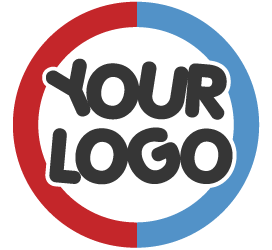 											Invoice #: [0001]NotesThank you for your business.FROM[Your Business Name][Your Email Address][Your Phone Number]BILL TO[Customer Name][Customer Email][Billing Address]DATE[Issue Date]DUE ON[Due Date]BALANCE DUE$0.00DESCRIPTIONQUANTITYUNIT PRICETOTALSUBTOTAL$0.00TAX (5%)$0.00TOTAL$0.00